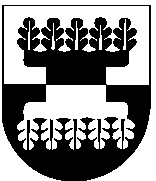 ŠILALĖS RAJONO SAVIVALDYBĖS MERASPOTVARKISDĖL LĖŠŲ SKYRIMO2024 m. liepos 4 d. Nr. T3-270ŠilalėVadovaudamasis Lietuvos Respublikos vietos savivaldos įstatymo 25 straipsnio                              5 dalimi ir 27 straipsnio 2 dalies 3 papunkčiu, atsižvelgdamas į Kaimų bendruomenės „Saulietekis“ pirmininkės 2024 m. birželio 12 d. prašymą, Jucaičių kaimo bendruomenės įgalioto asmenio 2024 m. birželio 11 d.  raštą Nr. SD-8 „Dėl paramos bendruomenei“, Šilalės miesto vietos veiklos grupės pirmininkės 2024 m. birželio 17 d.  raštą Nr. VVG3-3-(1.1) „Dėl lėšų skyrimo“ ir sporto klubo „Prolain“ prezidento  2024 m. birželio 26 d. prašymą „Dėl lėšų skyrimo renginiui“:1. S k i r i u lėšas iš Šilalės rajono savivaldybės administracijai patvirtintos Savivaldybės funkcijų įgyvendinimo ir valdymo tobulinimo  programos (Nr. 1) Neplanuotų švietimo, kultūros ir kitų priemonių įgyvendinimo priemonei (Nr. 01.01.04.04.), iš viso –   4077,0 Eur: 1.1. Kaimų bendruomenei „Saulietekis“ – 600,0 Eur (prisidėti prie bendruomenės  organizuojamos ekskursijos po Latvijos Respubliką, išlaidų);1.2. Jucaičių kaimo bendruomenei  – 677,0 Eur (prisidėti prie projekto „Jucaičių kaimo bendruomenės viešosios erdvės sutvarkymas, įrengiant poilsio ir sporto zoną“ įgyvendinimo išlaidų);  1.3. Šilalės miesto vietos veiklos grupei – 800,0 Eur (padengti už projektų įgyvendinimo planų (PĮP) parengimą ir pateikimą Centrinei projektų valdymo agentūrai, išlaidas);1.4. sporto klubui „Prolain“ – 2 000,0 Eur (prisidėti prie organizuojamo krepšinio turnyro 3x3, kuris vyks 2024 m. rugpjūčio 3 d. Šilalėje, išlaidų).2. P a v e d u  Šilalės rajono savivaldybės administracijos Centralizuotam buhalterinės apskaitos skyriui parengti lėšų naudojimo sutartį su Programos vykdytojais dėl įvardytų lėšų panaudojimo. 3. P a v e d u  paskelbti šį  potvarkį Šilalės rajono savivaldybės  interneto svetainėje www.silale.lt.Šis potvarkis gali būti skundžiamas Lietuvos Respublikos administracinių bylų teisenos įstatymo nustatyta tvarka Lietuvos administracinių ginčų komisijos Klaipėdos apygardos skyriui (H. Manto g. 37, 92236 Klaipėda) arba Regionų apygardos administracinio teismo Klaipėdos rūmams (Galinio Pylimo g. 9, 91230 Klaipėda) arba per Lietuvos teismų elektroninių paslaugų portalą (https://e.teismas.lt) per vieną mėnesį nuo šio potvarkio paskelbimo dienos.Savivaldybės meras                                                                                               Tadas Bartkus